Стандартная техническая спецификация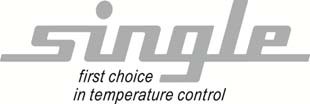 Функциональное оснащение гидравлическое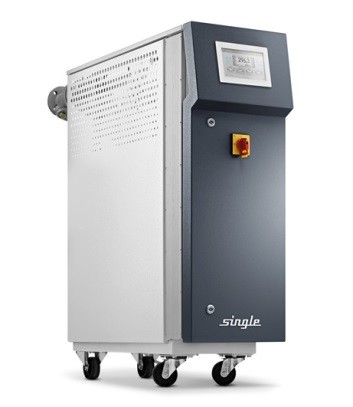 Характеристики производительности при расходе  и температуре охлаждающей воды , а также разнице давлений между входом и выходом охлаждающей воды 3 бара.Насос  * Вся информация о давлении действительна только для сред плотностью  / м³.Размеры / вес / цвета Подключения- Возможны технические изменения; по состоянию на: 23.07.2020; У. Хоферер -Это устройство соответствует европейским директивам. Другие правила и стандарты соблюдены только в том случае, если они указаны в подтверждении заказа. Эта техническая спецификация отражает стандартное оборудование; запросы клиентов, отклоняющиеся от стандарта, отображаются в предложениях или подтверждениях заказов.K:\200_Products_Services\Artikelspezifikationen\Oil Advanced\Oil Advanced D0Охлаждениетемпература180°C/300°CМощность020 kWКонструкциябезТеплообменник с медными оребрениямиПодключение охлаждающей водыбезУплотнительный конус G3 / 8 "AG......TOE/CY 4281CY4081Производительность (макс.)50 л/мин45 л/минДавление нагнетания (макс.) ± 10%5,6 бар *6,0 бар *Мощность двигателя1,0 kW0,75 kWтип конструкцииПериферийный насосПериферийный насос